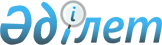 О приватизации организации городской коммунальной собственности
					
			Утративший силу
			
			
		
					Постановление акимата города Кызылорда Кызылординской области от 29 марта 2021 года № 17759. Зарегистрировано Департаментом юстиции Кызылординской области 30 марта 2021 года № 8230. Утратило силу постановлением акимата города Кызылорда Кызылординской области от 5 ноября 2021 года № 1313
      Сноска. Утратило силу постановлением акимата города Кызылорда Кызылординской области от 05.11.2021 № 1313 (вводится в действие по истечении десяти календарных дней после дня его первого официального опубликования).
      В соответствии со статьей 18 Закона Республики Казахстан от 1 марта 2011 года "О государственном имуществе", постановлением Правительства Республики Казахстан от 9 августа 2011 года № 920 "Об утверждении Правил продажи объектов приватизации" и постановлением Правительства Республики Казахстан от 29 декабря 2020 года № 908 "О некоторых вопросах приватизации на 2021-2025 годы" акимат города Кызылорды ПОСТАНОВЛЯЕТ:
      1. Приватизировать организацию городской коммунальной собственности согласно приложению к настоящему постановлению.
      2. Контроль за исполнением настоящего постановления возложить на курирующего заместителя акима города Кызылорды.
      3. Настоящее постановление вводится в действие со дня первого официального опубликования. Приватизируемая организация городского коммунального имущества товарищество с ограниченной ответственностью "Қызылорда тазалығы"
					© 2012. РГП на ПХВ «Институт законодательства и правовой информации Республики Казахстан» Министерства юстиции Республики Казахстан
				
      исполняющий обязанности акима города

Б. Нуридинов
Приложение к постановлению
исполняющий обязанности
акима города от 29 марта 2021 года № 17759
№
Наименование объекта
Размер доли участия передаваемой на приватизацию, %
Вид приватизации
Срок реализации, год
1
Товарищество с ограниченной ответственностью "Қызылорда тазалығы"
100
Тендер
Октябрь 2021 года